RECESSIONAL HYMN  HEATHLANDS                                                                                  Henry Thomas Smart,  1866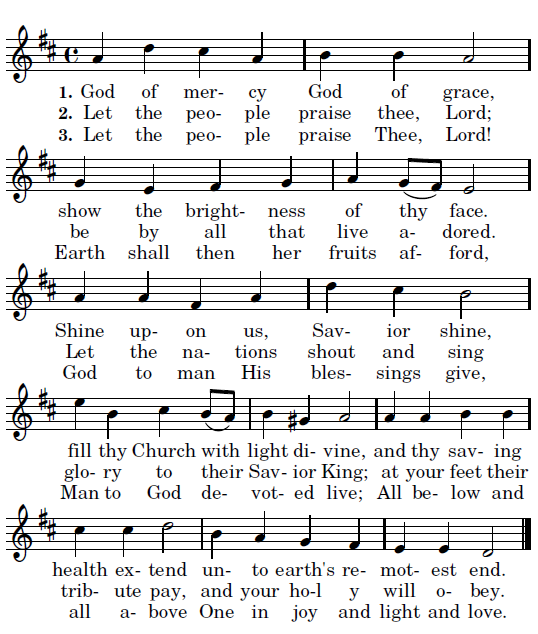 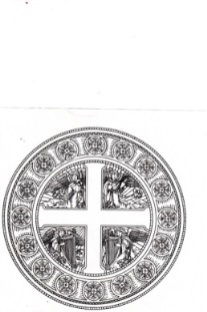 ENTRANCE ANTIPHON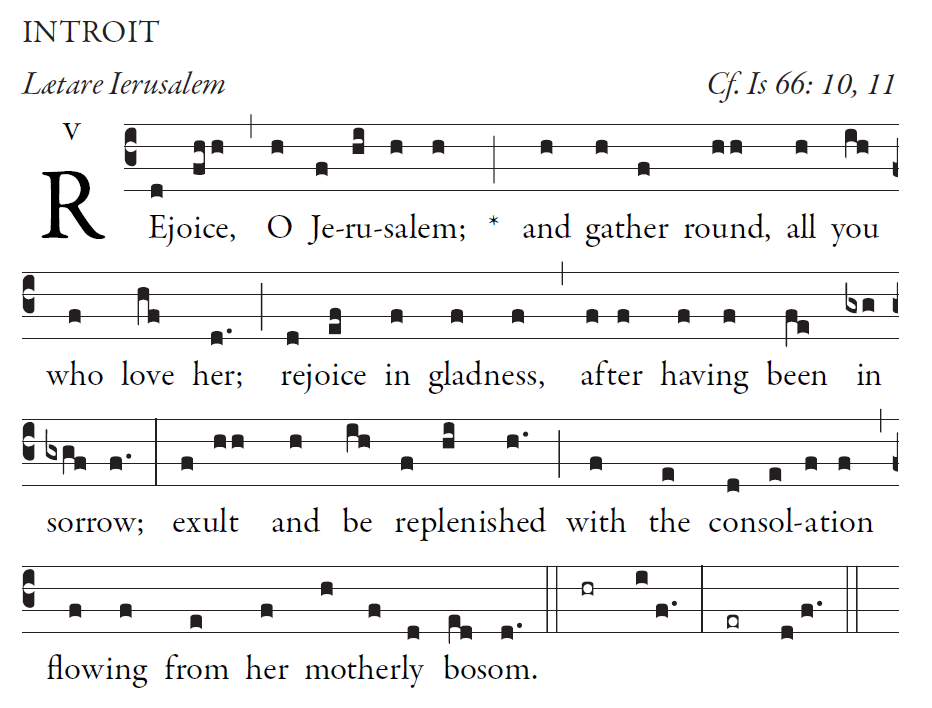                                                                            Simple English Proper © CMAA  Adam BartletPsalm 122 (121)I rejoiced when they said to me, “Let us go to the house of the Lord.”And now our feet are standing within your gates, O Jerusalem.Jerusalem is built as a city bonded as one together.It is there that the tribes go up, the tribes of the Lord.For Israel’s witness it is to praise the name of the Lord.There were set the thrones for judgment, the thrones of the house of David.OFFERTORY HYMN:    MISERICORDIAS                                                        Music 2007,   Henryk  Jan Botar                                                                                                            permission  requested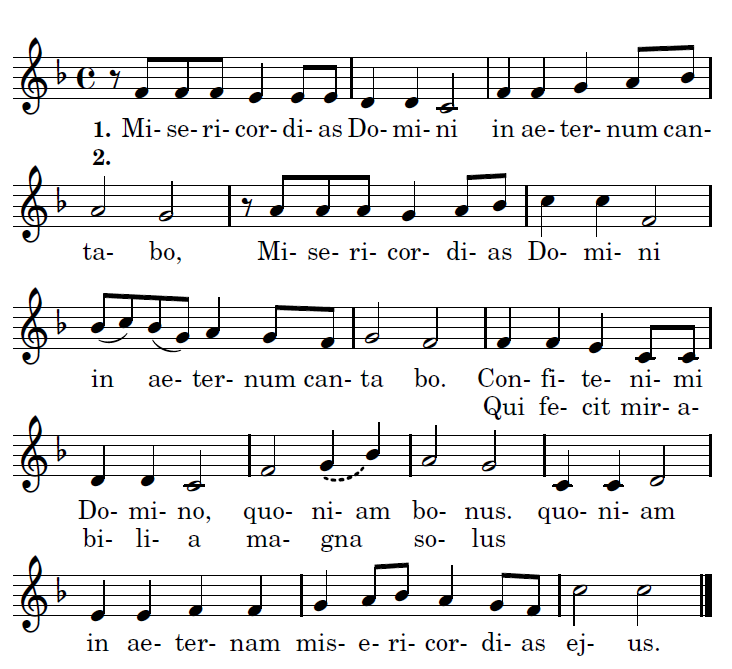 Refrain:   I will sing of the mercies of the Lord  for ever.1. Praise the Lord, for he is good: for his mercy endures forever.2. Who alone does great wonders: for his mercy endues forever. _           COMMUNION ANTIPHON:                          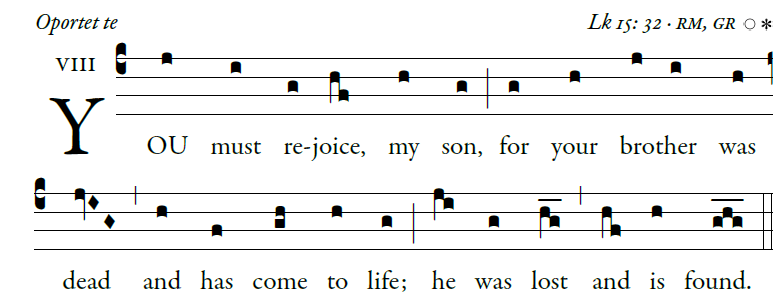       illuminare publication.comBlessed is he whose transgression is forgiven, whose sin is remitted. Blessed the man to whom the LORD imputes no guilt, in whose spirit is no guile.I kept it secret and my frame was wasted. I groaned all day long,To you I have acknowledged my sin; my guilt I did not hide. I said, “I will confess my transgression to the LORD.” And you have forgiven the guilt of my sin.I will instruct you and teach you the way you should go; I will fix my eyes upon you.
      Rejoice in the LORD; exult, you just! Ring out your joy, all you upright of heart!                                                                 REJOICE